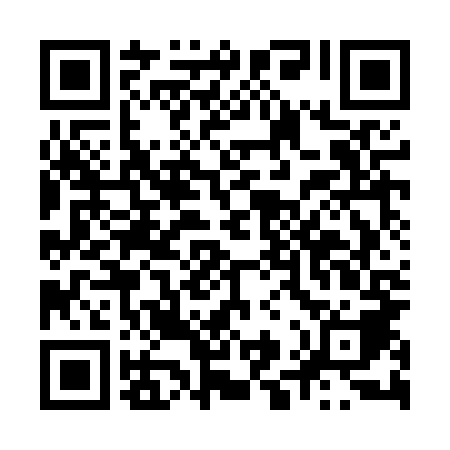 Ramadan times for Olszyniec, PolandMon 11 Mar 2024 - Wed 10 Apr 2024High Latitude Method: Angle Based RulePrayer Calculation Method: Muslim World LeagueAsar Calculation Method: HanafiPrayer times provided by https://www.salahtimes.comDateDayFajrSuhurSunriseDhuhrAsrIftarMaghribIsha11Mon4:294:296:2112:094:025:575:577:4312Tue4:274:276:1912:094:035:595:597:4513Wed4:254:256:1712:084:056:016:017:4714Thu4:224:226:1512:084:066:036:037:4815Fri4:204:206:1212:084:076:046:047:5016Sat4:174:176:1012:084:096:066:067:5217Sun4:154:156:0812:074:106:086:087:5418Mon4:124:126:0612:074:126:096:097:5619Tue4:094:096:0312:074:136:116:117:5820Wed4:074:076:0112:064:146:136:138:0021Thu4:044:045:5912:064:166:156:158:0222Fri4:024:025:5612:064:176:166:168:0423Sat3:593:595:5412:064:186:186:188:0624Sun3:563:565:5212:054:206:206:208:0825Mon3:543:545:4912:054:216:216:218:1026Tue3:513:515:4712:054:226:236:238:1227Wed3:483:485:4512:044:246:256:258:1428Thu3:453:455:4312:044:256:266:268:1629Fri3:433:435:4012:044:266:286:288:1930Sat3:403:405:3812:034:276:306:308:2131Sun4:374:376:361:035:297:317:319:231Mon4:344:346:331:035:307:337:339:252Tue4:314:316:311:035:317:357:359:273Wed4:294:296:291:025:327:377:379:294Thu4:264:266:271:025:337:387:389:325Fri4:234:236:241:025:357:407:409:346Sat4:204:206:221:015:367:427:429:367Sun4:174:176:201:015:377:437:439:398Mon4:144:146:181:015:387:457:459:419Tue4:114:116:151:015:397:477:479:4310Wed4:084:086:131:005:417:487:489:46